Nursing Fundamentals 72431.01 Terminology - Student WorksheetDirections: Record key terms and definitions on this chart as they are encountered throughout this objective.1.01 Understand healthcare facilities and organizational structure.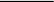 TermDefinitionDefinitionDefinitionAcute illnessCARECCRCChronic illnessCiteClinicsCompetenceCMPCMSDeficiency / Statement of DeficiencyDHSRDiagnosisDirect Care Worker (DCW)EmergencyFindingsGeriatricHA / HALHCPRHome CareAgencies/ServicesAgencies/Services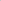 Hospice Care / Palliative CareHospice Care / Palliative CareHospitalsHospitalsLong‐term Care Facilities or LTCF or LTCLong‐term Care Facilities or LTCF or LTCMedicalMedicalMedicaidMedicaidMedicareMedicareOrganizational ChartOrganizational ChartPending AllegationPending AllegationPersonal Care Aide (PCA)Personal Care Aide (PCA)Psychiatric carePsychiatric careRehabilitation careRehabilitation careSanctionSanctionSurgicalSurgicalSurveyorsSurveyorsTerminal illnessTerminal illnessTherapeuticTherapeutic